Приложение 2. Гидролиз (от греч. hydro – вода, lysis – разложение) означает разложение вещества водой. Гидролизом соли называют обратимое взаимодействие соли с водой, приводящее к образованию слабого электролита.
Какие типы гидролиза возможны? Поскольку соль состоит из катиона и аниона, то возможно три типа гидролиза:гидролиз по катиону (в реакцию с водой вступает только катион);гидролиз по аниону (в реакцию с водой вступает только анион);совместный гидролиз (в реакцию с водой вступает и катион, и анион);Гидролиз по катиону приводит к образованию гидроксокатионов и ионов водорода (среда раствора кислая):Men+ + H-OH ↔  MeOH(n-1)+ + H+Гидролиз по аниону приводит к образованию гидроанионов и гидроксид-ионов (среда раствора щелочная):Ann– + H-OH ↔  HAn(n-1)– + OH–Гидролиз по катиону и аниону (совместный гидролиз). Одинаковое число ионов водорода и гидроксид-ионов только на бумаге. На самом деле здесь протекают две независимые обратимые реакции, и каких ионов в растворе окажется больше, зависит от степени протекания каждой реакции. А это, в свою очередь, зависит от того, что слабее, кислота или основание. Если слабее основание, то в большей степени будет протекать гидролиз по катиону и среда раствора будет кислой. Если слабее основание – наоборот. Как исключение, возможен случай, когда среда будет почти нейтральной, но это только исключение.Al(CH3COO)3 = Al3+ + 3CH3COO–Al3+ + H-OH ↔ AlOH2+ + H+; CH3COO– + H-OH ↔  CH3COOH + OH–Учитывая, что гидроксид алюминия очень слабое основание, предположим, что гидролиз по катиону будет протекать в большей степени, чем по аниону, следовательно, в растворе будет избыток ионов водорода и среда будет кислая. Примеры.Соли,
реагирующие
с водойСокращенные ионные,
полные ионные и молекулярные уравнения реакцийСреда
раствораХлорид натрияH2O H+ + OH–,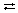 Na+ + Cl– + H2O Na+ + Cl– + H+ + OH–,NaCl + H2O (нет реакции)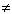 НейтральнаяKарбонат натрия+ НОН + OН–,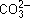 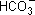 2Na+ + + H2O + OН–,Na2CО3 + H2O NaHCО3 + NaOНЩелочнаяХлорид алюминияAl3+ + НОН AlOH2+ + Н+,Al3+ + 3Cl– + H2O AlОH2+ + 2Cl– + H+ + Cl–,AlCl3+ + H2O AlOHCl2 + HClКислая